О внесении изменений в постановление администрации муниципального района Пестравский Самарской области № 1026 от 01.11.2012 г «Об утверждении муниципальной долгосрочной целевой программы«Модернизация и развитие автомобильных дорог общего пользования местного значения в пределах муниципального района Пестравский Самарской области на 2013-2015 годы»      В целях модернизации и развитии автомобильных дорог общего пользования местного значения в пределах муниципального района Пестравский Самарской области, руководствуясь статьями 44, 45 Устава муниципального района Пестравский, администрация муниципального района Пестравский  Самарской области ПОСТАНОВЛЯЕТ:Внести изменения в постановление администрации муниципального района Пестравский Самарской области № 1026 от 01.11.2012 г «Об утверждении муниципальной долгосрочной целевой программы«Модернизация и развитие автомобильных дорог общего пользования местного значения в пределах муниципального района Пестравский Самарской области на 2013-2015 годы» (далее – Программа) следующие изменения:в паспорте Программы:раздел "Важнейшие целевые индикаторы (показатели) Программы" дополнить пунктом 3 следующего содержания:«3. Увеличение протяженности межпоселковых автомобильных дорог общего пользования местного значения в пределах муниципального района Пестравский Самарской области.»; раздел «Объемы и источники финансирования» читать в следующей редакции:«Для выполнения  мероприятий программы необходимо 135 750,073 тыс.руб общего объема финансирования, в том числе: - объем финансирования за счет предполагаемых к поступлению средств  областного бюджета составляет 128 967,457 тыс.руб.;- объем финансирования за счет средств местных бюджетов составляет 6 782,617 тыс.руб. (Приложения № 1, № 2 к муниципальной долгосрочной целевой программе «Модернизация и развитие автомобильных дорог общего пользования местного значения в пределах муниципального района Пестравский Самарской области на 2013-2015 годы»)»;раздел «Ожидаемые результаты реализации Программы и показатели социально-экономической эффективности» дополнить пунктом следующего содержания:«- увеличение межпоселковых дорог на 9800 п.м»;в тексте Программы:раздел 4 дополнить абзацем следующего содержания:«увеличение протяженности межпоселковых автомобильных дорог общего пользования местного значения в пределах муниципального района Пестравский Самарской области на 9,8 километра;»;в разделе 6 «Обоснование ресурсного обеспечения Программы»:в абзаце третьем цифру «120916,85» заменить цифрой «128 967,457»;в абзаце пятом цифру «6358,9» заменить цифрой «6 782,617»;дополнить Программу приложением N 2 согласно приложению к настоящему постановлению.Опубликовать данное постановление в районной газете «Степь» и разместить на официальном Интернет-сайте муниципального района Пестравский.Контроль за исполнением настоящего постановления возложить на первого заместителя Главы муниципального района Пестравский  Имангулова  А.В.Глава муниципального района Пестравский                                                                                     А.П.ЛюбаевМалыхин 21474Приложение                                                                                                                                                                                                                                                                                                                                                                  к постановлению администрации                   муниципального района Пестравский                                                                                                                                                                                                                                      №         от                             20     г.Приложение № 2                                                                                                                                                                                                                                                                                                                                                        к муниципальной долгосрочной целевой программе "Модернизация и развитие автомобильных дорог  общего пользования местного значения в пределах муниципального  района  Пестравский Самарской области                                                                                                                                                                                                                                                   на 2013-2015 годы"Перечень объектов проектирования строительства автомобильных дорог общего пользования местного значения в пределах муниципального района Пестравский Самарской области.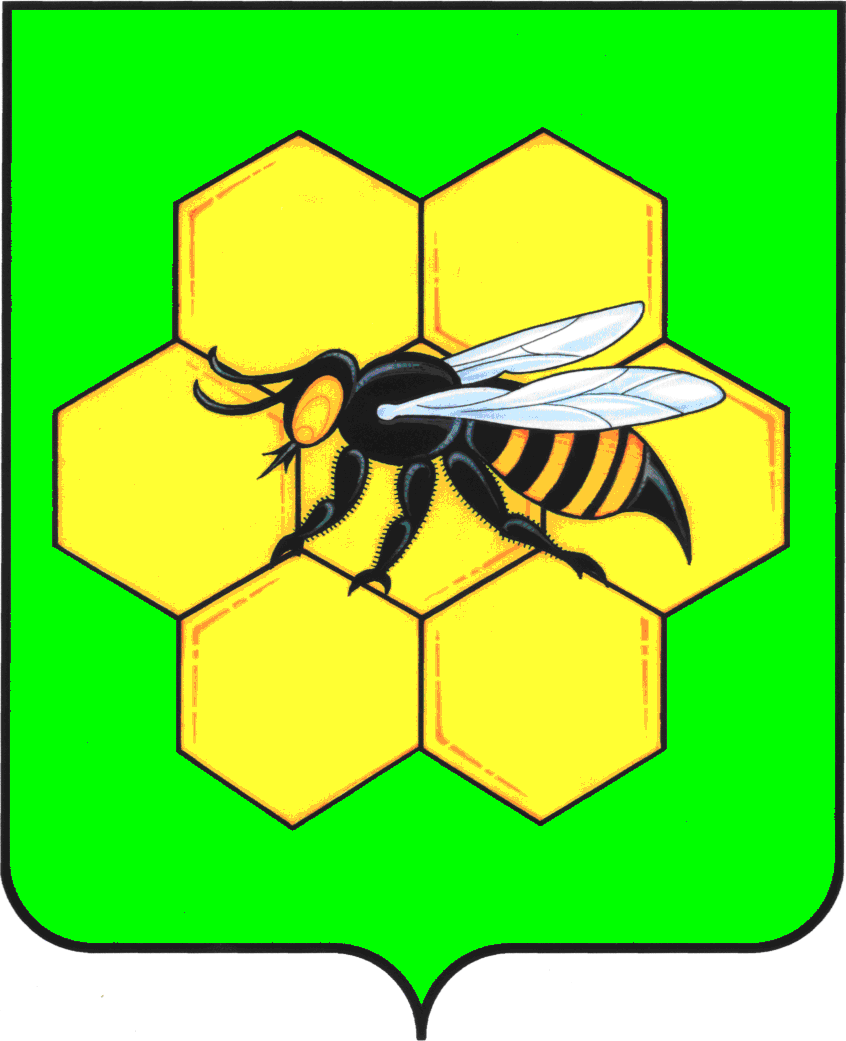 АДМИНИСТРАЦИЯМУНИЦИПАЛЬНОГО РАЙОНА ПЕСТРАВСКИЙСАМАРСКОЙ ОБЛАСТИПОСТАНОВЛЕНИЕот_______31.12.13_____________№_____1206______№ п/пНаименование объектапротяженность, п.м.Объем финансирования мероприятий по годам, тыс. рублейОбъем финансирования мероприятий по годам, тыс. рублейОбъем финансирования мероприятий по годам, тыс. рублейОбъем финансирования мероприятий по годам, тыс. рублейОбъем финансирования мероприятий по годам, тыс. рублейОбъем финансирования мероприятий по годам, тыс. рублей№ п/пНаименование объектапротяженность, п.м.201320132014201420152015№ п/пНаименование объектапротяженность, п.м.размер субсидий из средств областного бюджетаразмер денежных средств из местного бюджета на софинансированиеразмер субсидий из средств областного бюджетаразмер денежных средств из местного бюджета на софинансированиеразмер субсидий из средств областного бюджетаразмер денежных средств из местного бюджета на софинансирование1Проектирование строительства автомобильной дороги Ломовка - Тяглое Озеро9800--8050,607423,717--ИТОГО9800--8050,607423,717--